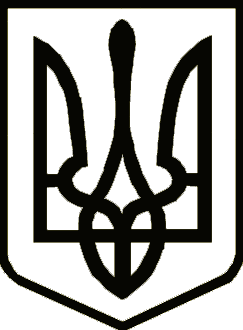 УкраїнаСРІБНЯНСЬКА СЕЛИЩНА РАДАЧЕРНІГІВСЬКОЇ ОБЛАСТІРОЗПОРЯДЖЕННЯПро внесення змін до  паспортівбюджетних програм на 2020 рік           Відповідно до Закону України " Про Державний бюджет України на 2020 рік ", наказу Міністерства фінансів України від 26.08.2014 року № 836   " Про деякі питання запровадження  програмно - цільового методу складання та виконання місцевих бюджетів" (зі змінами), наказу Міністерства фінансів України від 28.12.2018 року № 1209 "Про внесення змін до деяких наказів Міністерства фінансів України", згідно рішення ХХІХ сесії  Срібнянської селищної ради VІІ скликання від 26.05.2020 року "Про внесення змін до рішення селищної ради від 20.12.2019р.  "Про місцевий  бюджет Срібнянської селищної об"єднаної територіальної громади  на 2020 рік"  зобов’язую :       1.Внести зміни до паспортів бюджетних програм на 2020 рік по  ТПКВКМБ:0112144 "Централізовані заходи з лікування хворих на цукровий діабет та нецукровий діабет"; 0116020 "Забезпечення функціонування підприємств, установ та організацій, що виробляють, виконують та/або надають житлово-комунальні послуги";0117330 "Будівництво1  інших об"єктів комунальної власності";1.4 0117350 "Розроблення схем планування та забудови територій (містобудівної документації)";1.5  0117461  "Утримання та розвиток автомобільних доріг та дорожньої  інфраструктури за рахунок коштів місцевого бюджету".2. Контроль за виконанням цього розпорядження залишаю за собою.Секретар ради							            І.МАРТИНЮК03 червня2020 року    смт Срібне			      №      79